МЕЖДУНАРОДЕН ТЕХНИЧЕСКИ ПАНАИР 2019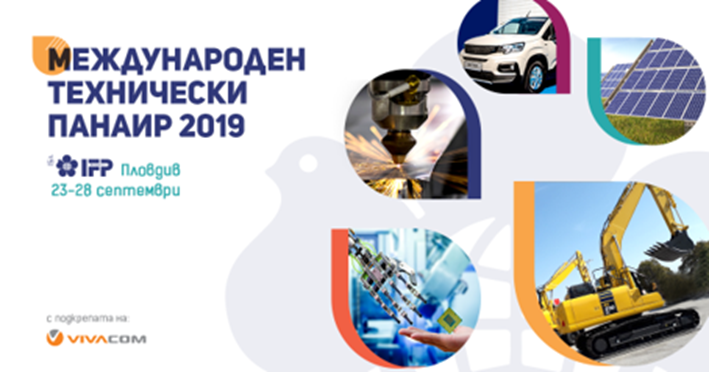 НАЙ-СТАРОТО ИНДУСТРИАЛНО ИЗЛОЖЕНИЕ С НОВА ВИЗИЯ И КОНЦЕПЦИЯ, ПОКАЗВА ТЕХНОЛОГИЧНОТО БЪДЕЩЕ НА БИЗНЕСА	Най-старото индустриално изложение в  България – Международният технически панаир, открива своето 75-о издание с много промени. Към традицията и богатия опит се добавят модерни елементи, за да се отговори на изискванията на бизнеса от 21.век.  Деловият форум вече се пренася и в дигитална среда, преструктурират се специализираните изложби, използват се нови формати. Страна партньор е Русия.Най-значимата технологична среща на Балканите тази година посреща близо  600 фирми от 34 държави и демонстрира трансформациите в бизнеса, които ще предопределят неговото развитие. Основните акценти са: дигитализация, киберсигурност, 3D, енергийна ефективност, хибридна техника, зелена икономика. В най-голямото икономическо събитие на България  участват производители и търговци от областта на електрониката и електротехниката, енергетиката и екологията, информационните и дигиталните технологии, роботиката и автоматизацията, машиностроенето, строителството, химическата промишленост, водния сектор, транспорта и автосервизното оборудване, автомобилната индустрия.  Те предлагат модерни решения за индустрията и за дома.	НА 75-ия МЕЖДУНАРОДЕН  ТЕХНИЧЕСКИ ПАНАИРЗА ПЪРВИ ПЪТ – СЕДМИЦА НА ДИГИТАЛНИТЕ ТЕХНОЛОГИИ13 безплатни конференции, над 200 лектори, експозиции и шоу, кариерна зона, уъркшоп за деца на единственото по мащабите си у нас събитиеСПЕЦИАЛНО БИЗНЕС ИЗДАНИЕ НА  „АУТО СИТИ ПЛОВДИВ”Автомобили за индустрията, търговията и услугите, трасе за тестдрайвНАЙ-ГОЛЯМОТО ИЗЛОЖЕНИЕ НА ЕДРА СТРОИТЕЛНА ТЕХНИКА 	7000 кв. м експозиции и демозона на тежка механизация ДИРЕКТНА ВРЪЗКА С МЕЖДУНАРОДНАТА КОСМИЧЕСКА СТАНЦИЯ Онлайн радиосеанс с екипажа на МКС  и среща с космонавта влогър Олег Артемиев – в Деня на Русия, страна партньор на ЕСЕН 2019 КАМПАНИЯ „ОТГОВОРНИ НА ПЪТЯ”След големия успех на първото издание инициативата се провежда отново, а нейни лица станаха рали шампионите от клуб „Щерев … Тим”ИНОВАЦИИ, КОИТО ПРОМЕНЯТ СТРОИТЕЛСТВОТОІ. ОБЩА ИНФОРМАЦИЯКОНЦЕПЦИЯТА ЗА ОБНОВЯВАНЕ Една от съществените промени в Международния технически панаир е преструктурирането на специализираните изложби.  Те вече са  пет: „Машиностроене“  – машини, технологии, роботика, автоматизация; „Стройтех“ – строителна техника, електротехника, материали, инструменти, технологии; „Ауто сити Пловдив“  – автомобили, транспорт и оборудване; „Инфотех“ – информационни и дигитални технологии; „Енеко“ – енергетика, екология, химия, управление на водите. Идеята е заедно да се представят компании, работещи в браншове, които взаимно се допълват. По този начин посетителите специалисти могат да намерят комплексни решения за своите проекти. Важна част от концепцията е стремежът да се открои индивидуалният профил  на всяка фирма  и всеки изложител  да намери най-удачната за него форма на представяне, за да се свърже с повече потенциални партньори и клиенти. Предлагат се гъвкави изложбени решения, като  тематични зони и  специализирани секции за отделни сектори. Успешно се налагат и демозоните, където техниката се показва в действие. Така се отговаря на съвременните нагласи на фирмите да акцентират на своята уникалност. В концепцията за обновяване се използват повече дигитални инструменти за представяне на деловия форум  и на участниците в него.  За първи път ще има излъчване на живо в Интернет. С навлизането в дигиталния свят се промени и визията на петте изложби. В резултат се  повиши интересът към тях в социалните мрежи и онлайн платформи, особено сред хората  на възраст до 30 г., чийто дял сред посетителите се увеличава през последните години. Така се формира активна публика за следващите издания.„Концепцията за развитие на Международния технически панаир съчетава най-доброто от досегашния опит с актуалните бизнес тенденции и иновативните методи за комуникация. Това нови повече ползи за участниците”, коментира д-р Иван Соколов, главен директор на Международен панаир Пловдив.УЧАСТНИЦИ	В 75-ия Международен технически панаир се включват близо 600 участници – директни изложители и представени фирми, от 34 държави: Австрия, Беларус, Белгия, България, Великобритания, Германия, Гърция, Дания, Естония, Ирландия, Испания, Италия, Канада, Китай, Китайско Тайпе, Лихтенщайн, Люксембург, Република Корея, Румъния, Руска федерация, САЩ, Сирия, Словакия, Словения, Турция, Украйна, Финландия, Франция, Холандия, Хърватия, Чехия, Швейцария, Швеция, Япония.	Нови изложители – 39%, завърнали се – 11%.МЕЖДУНАРОДНИ СПЕЦИАЛИЗИРАНИ ИЗЛОЖБИАУТО СИТИ ПЛОВДИВ - автомобили, транспорт, сервизно оборудванеЕНЕКО – енергетика, екология, химия, управление на водитеИНФОТЕХ – информационни и дигитални технологии технологииМАШИНОСТРОЕНЕ – машини, технологии, роботика, автоматизацияСТРОЙТЕХ – строителна техника, електротехника, материали, инструменти, технологии 	Експозициите са разположени в пет палати  и откритите площи край тях. КЛАСАЦИЯНай-голяма: „Стройтех” – и по площ, и по дял на фирмитеНай-голям ръст на участници: „Инфотех” – три пъти повече изложители от м.г.Най-голяма промяна: „Инфотех” – вече включва мащабната проява Седмица на дигиталните технологии „ДиТех”ЧУЖДЕСТРАННО УЧАСТИЕ	В Международния технически панаир се включват фирми от 34 страни от Европа, Азия и Северна Америка. Това показва устойчив интерес към деловия форум за инвестиционни стоки и технологии, организиран от Международен панаир Пловдив. Делът на директните и индиректните чуждестранни участници общо е 60%. Най-силно представените държави са Германия, Италия, Чехия, Турция.II. ТЕХНОЛОГИЧНОТО БЪДЕЩЕ НА БИЗНЕСА75-ото издание на Международния технически панаир представя някои от най-важните направления, в които ще се развива бизнесът през следващите години.Дигитални технологии – дигитатален маркетинг, киберпрестъпност и киберсигурност, блокчейн, логистика, онлайн комуникации, умни градове и сгради, цифровизация в търговията и услугите – в „Инфотех”Хибридни машини и автомобили – в „Стройтех” и „Ауто сити Пловдив”Автоматизация, роботика, микроелектроника, нанотехнологии – в „Машиностроене” и експозицията на Русия, страна партньор на ЕСЕН 2019 Енергоспестяващи системи и продукти – в „Стройтех” и „Енеко”Екологични технологии за химията,  водния сектор и дома – в „Енеко” ІII. КОНКУРС ЗА ЗЛАТНИ МЕДАЛИ		В рамките на 75-ия Есенен панаир  отново се провежда традиционният Международен конкурс за иновативни продукти с високо качество. 35 нови изделия, отговарящи на стандартите на Европейския съюз,  се състезават  за  златните медали - най-високото пазарно отличие в българската индустрия. 	Журито е съставено от експерти на Държавната агенция за метрологичен и технически надзор. Надпреварата се провежда в категориите: “Машиностроене, роботизирани системи”,  “Електроника и електротехника, информационни и дигитални технологии, телекомуникации, офис техника”, “Транспорт и автосервизно оборудване”,  “Енергетика и екология, технология и управление на водите, химическа промишленост”, “Строителство”, „Други“.	По време на деловия форум  се организира също Конкурс за дизайн – на изложбена експозиция, на промишлено изделие и на опаковка. ІV. МЕЖДУНАРОДЕН КОНКУРС ЗА ПАНАИРЕН ПЛАКАТ	50 плаката от изложбени центрове в 14 държави  се състезаваха в Международния конкурс за панаирен плакат, който е единствен в света. Той се организира по инициатива на Международен панаир Пловдив в партньорство с Международната асоциация на изложбената индустрия (UFI). 	Неговото 23-о издание отново демонстрира развитието на графичния дизайн и уникални визуални решения, чрез които се популяризират изложбени събития. Критериите за оценка са: оригиналност на изразните средства, идеен замисъл, формат и начин на представяне на темата.  В журито са специалисти от изложбения бранш и художници.  Победителите тази година са:I място: плакат за изложбата „Храна и хотел Индия“, Ю Би Ем-ИндияII място: плакат за изложбата „Познан гейм арена”, Международен панаир ПознанIII  място: плаката за изложбата „Мото дни в Рим“, Международен панаир РимФиналисти:плакат „Салон на виното”, Международен изложбен център Софияплакат „Арестувайте престъплението навреме”, Ю Би Ем-Индияплакат „Възобновяема енергия”, Ю Би Ем-Индия	Носителят на Голямата награда получава пластика на скулптура Янко Ненов и диплом. Дипломи получават също художниците и рекламните агенции, изработили отличените плакати. Експозицията от плакати е разположена в палата 3.V. ПОЛЕЗНА ИНФОРМАЦИЯ ЗА ПОСЕТИТЕЛИТЕЛОКАЦИИ	Палати 2 - Енеко 3 – Ауто сити Пловдив, Международен конкурс за панаирен плакат 6 - Стройтех10 – Инфотех13 - Машиностроене	Открити площиI – до п.2 - EнекоV - между п. 3, 4, 6, 7- Ауто сити ПловдивVII – между п. 11 и п. 13 - МашиностроенеVIII - пред п. 11 – ИнфотехIX – пред п. 13 - МашиностроенеXI - северно от п. 6 - СтройтехXII - пред п. 14 - СтройтехXIII - южно от п. 6 – Стройтех, МашиностроенеРАБОТНО ВРЕМЕ– 18.00 часа;  последен ден (събота): 09.00 - 14.00 часаДОСТЪПЕднократен билет – 7.00 лв.; за ученици – 4 лв. (с представяне на документ); за инвалиди - безплатноЕднократен билет за фирми (над 20 броя и с предварителна заявка) - 4.00 лв.Входна карта за цялото време на изложението – 25.00 лв.ИНФОРМАЦИЯ ЗА ИЗЛОЖИТЕЛИ	Посетителите могат предварително да се ориентират кои фирми участват, като използват онлайн каталога на адрес FAIRINFO.FAIR.BG. 	По време на изложението онлайн каталогът е достъпен и от информационните терминали, информационните пунктове и от компютрите в Центъра за услуги и информация в палата 7. Печатният каталог на изложителите се продава  в информационните пунктове и в касата, намираща се в палата 9.ИЗЛОЖБАТА „АУТО СИТИ ПЛОВДИВ 2019”	Изложбата  „Ауто сити Пловдив” е най-атрактивната в рамките на Международния технически панаир и показва новости от всички сегменти на автомобилната индустрия и транспорта. Тя отново  презентира интересни модели леки коли, но тази година акцентира на автомобили, които се използват за работа. СПЕЦИАЛНО БИЗНЕС ИЗДАНИЕСпециалното бизнес издание на „Ауто сити Пловдив” демонстрира джипове, пикапи, ванове, автобуси,  камиони,  почистващи и сметосъбиращи мащини. Специалистите могат да видят техните качества в действие в  тест драйв зоната. Отново са представени оборудване и продукти за бензиностанции,  газови и метанстанции.Инициативата  е отговор на големия интерес на посетителите  по време на миналогодишното автоизложение в Международен панаир Пловдив. Сега се представя по-богата гама от специализирани превозни средства. Бизнес изданието  съответства и на нарастващото търсене на лекотоварни автомобили.  В България обемът на сделките се е увеличил с около десет  процента  през миналата година спрямо предходната. Същата е и тенденцията в Европа заради следкризисното съживяване на икономиката, отбелязват експерти.Тази част от изложбата „Ауто сити Пловдив” дава възможност на предприятията от индустрията, търговията,  услугите и транспорта, както и на общините, да обновят своя автопарк с качествена техника. ПЪЛНА ПРОМЯНА НА АВТОМОБИЛАКак автомобилът  може да бъде напълно обновен, показва  изложбата „Ауто сити Пловдив 2019“, като предлага пълна гама сервизно оборудване. „Автосервизите в България вече са около 6700, затова в „Ауто сити“  сега участват повече фирми, предлагащи изделия за тях. Това ще  помогне на центровете за ремонт да предоставят още по-високо  качество на услугите и да се повиши безопасността на пътя“, заяви д-р Иван Соколов, главен директор на Международен панаир Пловдив.  	Особено търсени са съоръженията за поправки след катастрофи. На изложбата може да се видят стендове за разпъване на смачкани автомобили и на шасита от Швеция, както и камери за боядисване от Италия. Новост е системата за диагностика и почистване на инжектори на фирма от Гърция. 	Българска компания представя технология за ремонт на двигателя без разглобяване, патентована в  Япония, Германия, Китай, Русия и САЩ.  Резервни части, инструменти, принадлежности, бои, масла и смазочни материали, различни видове гуми, гаражна и сервизна  техника, автомивки предлагат също производители от Германия, Русия, Франция, Беларус, Чехия  и други държави. КАМПАНИЯ „ОТГОВОРНИ НА ПЪТЯ”	 В изложбата отново е включена кампанията „Отговорни на пътя“, която се организира от Международен панаир Пловдив, Областната дирекция на МВР-Пловдив и „Пътна полиция“- Пловдив. Тя се осъществява с подкрепата на   Областната администрация на Пловдивска област, Държавната агенция „Безопасност на движението по пътищата“, клуб „Щереви Рали Тим"  и БЧК. Първото издание на кампанията предизвика голям интерес сред посетителите на Есенния панаир миналата година. Инициативата има за цел да се повишат спокойствието и сигурността по пътищата.Шампионите от клуб „Щереви Рали Тим"  са избрани за официални лица на акцията. В кът, наподобяващ състезателен бокс, са аранжирани  екипи, гуми и други принадлежност, а също – тяхната пистова кола, с която посетителите могат да се снимат. Така ще усетят атмосферата на автомобилната надпревара. Най-запалените ще имат възможност да пробват уменията си на тренажор симулатор, на който се готвят  състезателите. Искаме да покажем на всички шофьори какви са рисковете от високите скорости и да ги убедим,  че те са само за специалните трасета, а не за населени места и шосета,  обясниха от клуба.Организаторите на кампанията са  подготвили  и две игри:Викторина с въпроси, свързани с управлението на лека кола в различни ситуации; Състезание за смяна на гуми – желаещите да участват ще бъдат облечени в екипи на рали пилоти, ще имат на разположение инструменти и трябва да поправят състезателен автомобил възможно най-бързо.За победителите в надпреварите и за останалите посетители ще има много награди – шапки, тениски, ключодържатели, химикалки, книжка с правилата за движение, ученически програми. На ученици от пет пловдивски училища ще бъде изнесен урок за правилата на движение и безопасност съвместно с представител на „Пътна полиция“- Пловдив, а активисти на БЧК ще ги учат  как да оказват първа помощ. Кампанията „Отговорни на пътя“  отново предлага  улеснения за шофьорите. На място може да се правят електронни справки за нарушения. Ще се дават информация за регистрация на моторни превозни средства, консултации  за безопасно шофиране, съвети за овладяване на агресивността.  Кампанията акцентира на информираността и дисциплинирането на участниците в движението, за да намалеят трагичните случаи.  Миналата година тя привлече хиляди ученици от  други градове, които бяха дошли да видят Международния технически панаир. Сега акцията е още по-интересни, заявиха организаторите. ИНОВАТИВНИ ЕКСПОНАТИХибридната версия на Honda  CR-V е сред премиерите на щанда на марката. Ако досега хибридите на Honda бяха от така наречения вид „меки“, със системата i-MMID на CR-V Hybrid нещата се променят. С нея хибридното задвижване използва два електрически агрегата и всеки от тях работи и като електромотор, и като генератор, обясняват от фирмата. Три са режимите – електрически, при потегляне и при ниска скорост, хибриден, при ускорение, и бензинов, при висока скорост. При спускане по наклон и при спиране i-MMD ползва излишната енергия за зареждане на батерията.В експозицията на вносителите са показани великолепни експонати от две японски марки. За Honda това са обновеният Jazz, десетата генерация на Civic във версии хечбек и седан, фейслифта на HR-V, бензиновата версия на световния бестселър CR-V, чието ново поколение вече е налично и в 7-местна конфигурация, както и цяла ескадрила от висококачествените мотоциклети, с които марката е известна. От гамата на  Subaru са моделите XV и Outback, като за последния е предвидена и специална 4Аdventure версия. Представени от фирма  „Бултрако Моторос“, оторозиран дилър на Honda, Subaru и Mahindra за БългарияНовите попълнения на ŠkodaŠKODA SCALA - двигател: 1,0 TSI / 85 kW / 115 к.с.; 6-степенна механична трансмисия; Ниво на оборудване: Style] Допълнително оборудване: Напълно LED предни основни светлини и светлини за мъгла с функция Corner; Подгряване на предни седалки и на дюзите на стъкломиячната системаŠKODA KODAIQ - двигате: 2,0 TDI / 140 kW / 190 к.с.; 7-степенна автоматична трансисия,  задвижване 4x4; Ниво на оборудване Edition; Допълнително оборудване: дигитално  инструментално табло, асистент за самопаркиране, сензори за паркиране отпред и отзад, мултифункционална 360 градусова камера Area View + Full-LED задни светлини, пакет за сънПредставени от фирма „Еуратек“, официален вносител на Škoda в БългарияГамата на Ford Тrucks:F-MAX - новият Ford Trucks F-MAX, избран за „Международен камион на годината 2019“ и станал  хит на пазарите в ЕвропаFord Cargo 4142M: изцяло пригодено шаси за монтаж на бетоновозна надстройка 10,7L от İMER – водещ европейски производител;Сметосъбиращ автомобил Ford Cargo 1833D: изцяло пригоден за своята мисия с надстройка EFE – водещ балкански производител;Ford Cargo 4142D със самосвална надстройка ÖZÜNLÜ 20 м3 – едно надеждно решение за всякакви строителни нужди;Полуремарке KAESSBÖHRER – водещ европейски производител на обикновени полуремаркета и цистерни от всякакъв вид.Представени от фирма „Булавто“, официален вносител на Ford Trucks за БългарияТехнология за ремонт на двигателя без разглобяване, патентована в  Япония, Германия, Китай, Русия и САЩ - възстановява  износените детайли и ги „консервира“ със специални смеси,  връща мощността на мотора и удължава периода на експлоатацията му. Използва се смес от природни минерали, добавки и катализатори.  Върху метала, особено в местата на триене и контакт, се образува  металокерамичен защитен слой, който доизгражда разрушената кристалната решетка на метала и образува нова обвивка с удивителна здравина. На практика машините се възстановяват (ревитализират) в процес на експлоатация.  Уникалното в технологията  е нейната универсалност.Представена от фирма „Хадо България“, палата 3, щанд 3C3ИЗЛОЖБА „ИНФОТЕХ“СЕДМИЦА НА ДИГИТАЛНИТЕ ТЕХНОЛОГИИ „ДиТех“	За първи път в рамките на изложбата „Инфотех“  се организира СЕДМИЦА НА ДИГИТАЛНИТЕ ТЕХНОЛОГИИ, която е най-мащабното събитие за сектора в България.  То обединява тематични експозиции  и събития  в областта на телекомуникациите,  информационните и дигиталните  технологии,  навигацията и телематиката.	Ще бъдат обсъдени  трансформациите в бизнеса и в журналистиката, дигиталният маркетинг, хакерството и предпазването от него, логистиката, цифровизацията в търговията на дребно и други актуални теми. Участниците имат възможност да се запознаят с най-модерните тенденции, да намерят практически решения, да видят изделия  на  водещи компании,  да направят виртуална разходка в реалностите на утрешния ден.Digital ExpoВодещи компании от България и чужбина презентират продукти и услуги, демонстрират възможностите, които дигиталната трансформация отваря на компаниите в съвременния свят. Направления: Телекомуникационна и мрежова инфраструктура. Технологии, оборудване, решения и услуги. Мрежи за пренос на данни; Софтуерни системи; IT услуги; Мобилни плащания; Интернет технологии и услуги; Центрове за обработка и съхранение на данни; Оборудване, софтуер, решения, услуги; Smart City & Smart Home; Smart Device Show; AR&VR; Изкуствен интелект; Блокчейн и криптовалути. IT Career FairСпециална кариерна зона, в която фирмите могат да презентират както себе си като работодател, така и свободните работни позиции.Digital SummitВключва 13 тематични конференции в сферата на дигиталните технологии с над 250 лектора и повече от  2000 участника.Ето някои от темите:Нови печеливши бизнес модели и иновации в съвременната журналистикаИнформационен ден за финансиране на проекти в IT сектораCyberlaw, Cybercrime & Cybersecurity – за киберпрестъпленията  и киберсигурносттаИндустрия 2020 и дигиталните трансформации в бизнесаУмни сгради и умни градовеDigital ShowВ специално обособени зони /Smart Corner/ фирми и иноватори ще демонстрират и презентират дигитални технологии и продукти в различни направления: Роботика;  Когнитивнaта роботика;  Изкуствен интелект и невронни мрежи;  Невромаркетинг; Нано технологии;  Холограми; Виртуална и разширена реалност; CAD/CAM системи и 3D креативност;  CRM & ERP Systems; Компютърна анимация и 3D  компютърна графика;  Компютърни симулации; Компютърни игри и киберспортове;  Киберсигурност. Има и специализирани работилници за деца и юноши /Digital Children's Workshop/.Speed MentoringДинамична и интерактивна менторска сесия среща специалистите от сектора с  изявени лидери в различни области, които могат да им  бъдат полезни с ценни съвети и лична дискусия. ПРОГРАМА НА КОНФЕРЕНЦИИТЕ23 СЕПТЕМВРИ, понеделникНови печеливши бизнес модели и иновации в съвременната журналистика13.00-18.00, Зала „Пресклуб“, Конгресен център13.10 – 14.20   Нови тенденции в развитието на журналистиката. Мултимедийната журналистика и съвременните технологии.14.30 – 15.40    Журналистика, PR, реклама: Прилики и различия15.50 – 17.00    Доброто против злото. Пропагандата, фалшивите новини и информационната война и ролята им във формиране на общественото мнение и създаването на емоционален и опростен поглед на светаВреме за старт. Първи стъпки за стартиране на собствен бизнес13.00-17.00, палата 10Информационен ден за финансиране на проекти в IT сектора. Европейски и други финансови програми. 13.00-18.00, палата 1013.15-13.30   д-р Бойко Таков, изпълнителен директор на Изпълнителна агенция за насърчаване на малките и средните предприятия - презентациа на тема: ,,Ваучерна схема за предоставяне на услуги за информационни и комуникационни технологии (ИКТ услуги) на микро, малки и средни предприятия (МСП)“13.30-13.50   Представяне на кредитните продукти за МСП и за стартъпи на ОББ и на инициативата за финансиране на студентски стартъпи Challenge YOU 13.50-14.10   Христо Стоянов, представител на Европейския инвестиционен фонд – презентация на тема „Фондове за рисков капитал в България"14.10-14.30   Доц. Ренета Димитрова, ръководител на департамент „Икономика“; гл.асист. д-р Ралица Димитрова, програмен директор на магистърска програма „Финанси“ и гл.асист. д-р Никос Караян в департамент „Икономика“ при Нов български университет - представяне на новата специализация по финансов мениджмънт за стартъпи в Нов български университет14.30-14.50   Иванка Митовска, началник РС Пловдив "Мониторинг и финансово управление" в главна дирекция "Европейски фондове за конкурентоспособност" при Министерство на икономиката - доклад на тема „Актуални схеми по ОПИК за финансиране на малкия и средния бизнес и в частност на стартъпи и предстоящи схеми, които се очаква да бъдат обявени до края на 2020 г.“14.50-15.10   Камен Стратиев, представител на Областния информационен център за европейски програми, гр. Пловдив15.10-15.30   Ангелина Тодорова, началник на Звено „Координация“ във  Фонда на фондовете15.45-16.00   Силвия Павлова -  „Кой начин за валидиране и финансиране е подходящ за моя стартъп: инкубатор, преакселератор, акселератор, crowdfunding, ангел инвеститор, рисков инвеститор?"16.00-16.15   Добрина Проданова, председател на УС на Търговско-промишлената камара в  Пловдив – презентация на тема: „Услуги и проекти на Камарата в помощ на стартиращите предприемачи от Южен централен район “16.15-16.30   Милен Иванов, Co-founder and CEO of CEO Angels Club -  презентация на тема „Ангелско инвестиране"16.30-16.45   доц. Йосиф Аврамов, д-р по икономика, член на УС на БТПП и съпредседател на Съвета по иновации при БТПП - презентация на тема „Значението на финансовите инструменти във финансовия мениджмънт на стартъпите и ролята на Съвета по иновации при БТПП за развитието им“24  СЕПТЕМВРИ, вторникФинтех, блокчейн, криптовалути и регулация 201910.00-17.00, палата 10Киберправо, киберпрестъпления, киберсигурност10.00-17.00, палата 1010.00-10.30	 Кибер заплахите в България и чужбина. Какво трябва да знае бизнеса  /Красимир Коцев/	10.30-11.30	 Как да не бъдем лесна мишена на киберпрестъпления? / Божидар Божанов/; PCI DSS в ежедневието в борбата със съвременните хакерски атаки/Павел Камински/	12.00-13.00	Правното регулиране в неограничения и неуправляван виртуален свят - възможно ли е? /адв.Никола Стойчев /;  Регулативните мерки за киберсигурност като предпоставка за единен цифров пазар /адв. Диана Вълкова/; Подобряване на сигурността на защитената търговска тайна и фирмените бази данни /адв. Полина Терзийска/	14.00-14.30	 Противодействието на  киберпрестъпления в България /ГДБОП/	14.30-15.30	 Онлайн безопасност - какви са заплахите пред децата днес и как да ги предпазим /Деян Благоев/; Инвестиции в киберсигурността. Развитие на киберпотенциала. Cryptography for Absolute Beginners / Светлин Наков/	16.00-17.00	Защо е важно да комуникираме в защитена мрежа с екипа ни? /Ст. Чеканов/	25  СЕПТЕМВРИ, срядаУмни сгради и умни градове10.00-17.00, палата 1010.30-11.30	 Безпилотни летателни апарати за градска среда / проф. Димо Зафиров/;  Авиационна мобилност в интелигентни градове / Георги Георгиев/	14.30-15.30	Смарт туризъм – що е то и има ли почва у нас? /Елица Стоилова/;Компонентите на градската среда и как да изберем перфектния дом /Любен Сяров/; Гласовият асистент - необходимост в съвременния дом /Любомир Михалчев/Индустрия 2020. Дигитални технологии за  B2B и  FMCG индустрия10.00-17.00, палата 1010.00-10.30	  Дигиталната трансформация – бъдещето на вашия бизнес /Христо Христов/10.30- 11.30	  Дигитализацията в помощ на производството /Тодор Гигилев/;Digital Transformation - Hype or Must? Предизвикателствата и опасностите пред бизнеса по пътя на дигитализацията. Как да измерим колко сме дигитални? /Димитър Димитров/; Индустриален IoT: използване на интернет от нещата за решаване на реални бизнес проблеми /Бальо Динев/	12.00-13.00	 Автоматизация и дигитализация на процеса по подбор /Николай Николов/; Интегрирани системи за автоматизация на дейностите свързани с управлението на заплатите и кадрите /Петър Топалов/	14.00-14.30	 Силата на бранда. Как да създадем, изграждаме и използваме най-ценния актив на компанията? /Станимир Андонов/	14.30-15.30	  Пазарна стойност на бранда и стойност на потребителя  /Стойне Василев/; Социалните медии като елемент от изграждането на фирмен брандинг /Александър Георгиев/; Сигналите на силния Brand за Google /Никола Минков/	16.00-17.00	 Бизнес културата в дигиталната ера /Тодор Терзиев/; Персонализация в дигиталната комуникация и защо трябва да прилагаме в стратегията за своите брандове - примери и успешни практики /Николай Йоргов /26  СЕПТЕМВРИ, четвъртъкХакерство на растежа и лийн дигитални трансформацииСмарт търговия на дребно и дигитални решения за повече продажбиИ двете събития са от 10.00 до 17.00 ч. в  палата 1027  СЕПТЕМВРИ, петъкЕ-търговия 4.0 и интегрирани трансформацииЛогистика на бъдещетоИ двете събития са от 10.00 до 17.00 ч. в  палата 1028  СЕПТЕМВРИ, съботаДигитални маркетингови стратегии за хотели и ресторантиВидео и социален медия маркетингИ двете събития са от 10.00 до 17.00 ч. в  палата 10Още  информация за конференциите и лекторите –в Интернет страницата на „ДиТех“ на адрес: https://bИЗЛОЖБАТА „ЕНЕКО 2019”Специализираната изложба  „Енеко“ представя  най-новото от „зелената икономика“ - екология, безопасна  химия, чисти води. Основен акцент в нея са иновациите за намаляване на енергийните разходи в индустрията и бита, за ограничаване на вредните въздействия върху околната среда, за качество и безопасност на химическите продукти, за пречистване на водата.ЕКОЛОГИЯУредите за пречистване на вода и въздух са интересна секция в изложбата. Тази година преобладават продуктите за домашна употреба. Сред тях са апарати за пречистване на въздуха в затворени помещения, а също - домашни и промишлени уреди за пречистване на вода.Показана е и широка гама системи за отопление, вентилация и климатизация в индустрията и бита.Специалистите от областта на екологията могат да се запознаят със съоръжения за мониторинг, пречиствателни станции, методи за управление на отпадъците, санитарни и дезинфекционни системи.  Работещите във водния сектор ще видят  оборудване и инсталации, ВиК техника и инструменти, измервателни и контролни системи.ХИМИЯКак химическата индустрия работи по „зелени стандарти“ демонстрират няколко  компании от Беларус, която е сред глобалните лидери в бранша. Един от най-големите производители на  автомобилни гуми в света  гостува с най-новите си изделия, които имат различно предназначение, основно за селскостопански машини и транспортни средства.  Минерални торове, познати в над 20 държави,  предлага  фирма лидер във внедряването на екологично чисти технологии.  Различни видове фибростъкло презентира един от водещите световни производители. Предприятието  е известно също със стъкловлакно  и стъклотекстил, издържащ на температура над 1800 градуса. Смазки за мотори, турбини, зъбни колела и други механизми, работещи при температура от минус 40°С до плюс 120ºС, са най-интересните експонати на известен химически концерн.  Полиетилен, синтетични влакна, продукти на органичния синтез, горива, смазочни масла, битуми  и други изделия има на щанда на  голяма нефтопреработваща компания. В тази част от  изложбата са включени също  почистващи средства, изделия от каучук и пластмаса, лабораторни прибори и материали, машини и апарати за химическата промишленост.ЕНЕРГИЙНА ЕФЕКТИВНОСТСистемите за енергийна ефективност са съществена част от „Енеко 2019“. Специалистите могат да намерят оборудване за използване на алтернативни енергоизточници, а потребителите - голямо разнообразие от варианти за отопление с различни видове гориво и продукти за изолация, намаляващи разходите.ИНОВАТИВНИ ЕКСПОНАТИНови и ефикасни уреди за пречистване на въздуха в дома.  В наши дни хората прекарват над 90% от времето си в затворени помещения, независимо дали са на работа или в къщи. Според ЕРА (Агенция за защита на околната среда) замърсяването на въздуха в затворени помещения е 50 пъти по-голямо, в сравнение с това на открито. Следователно, третирането на замърсеният въздух в затворени помещения е от жизненоважно значение за здравословния начин на живот на хора, страдащи от астма и алергии. Airfree унищожава всички микроорганизми като плесен, бактерии, вируси, алергени, намалява количеството корозивен озон и токсини.  Не отделя вредни емисии, тъй като използва единствено топлина за изгаряне на микроорганизмите. Уредът е и много икономичен.Представен от фирма „Еванс“ , палата 2, щанд 2A4Предварително изолирани тръби, които се използват в бита за вътрешно разпределение на топла и студена вода, във вентилацията и климатизацията, в индустрията и инфраструктурата. Това са изделия на водещ производител на специални тръби и изолационни продукти, направени от безвредни за околната среда материали. Те са проектирани да пестят енергия. Представени  от фирма „Термафлекс“, палата 2, щанд 2С3Смазки за мотори, турбини, зъбни колела и други механизми, работещи при температура от минус 40°С до плюс 120ºС. Моделиращи продукти за отливане на детайли със сложна форма, восъци с различно приложение, масла за защита от корозия, парафинови емулсии, овлажняващи и охлаждащи вещества.Представени от фирма „Минерал вакс плант“, палата 2, щанд 2D1Най-високите технологии в областта на климатичната, отоплителната и вентилационната техника с марките Mitsubishi Electric Living Environment Systems. Продуктовата гама включва голямо разнообразие от домашен клас климатици, търговски клас климатични системи, климатични системи за индустриални проекти, термопомпени системи въздух-вода Ecodan, вентилационни системи Lossnay. Продуктите на Mitsubishi Electric се отличават със своята енергийна ефективност, безкомпромисно качество, модерен дизайн, грижа за потребителите  и околната среда. Най-новите  продукти използват иновативния  хладилен агент R32, който е с нисък потенциал за глобално затопляне.Представени от фирма ClimaCom, палата 2ИЗЛОЖБАТА „МАШИНОСТРОЕНЕ 2019“Специализираната изложба „Машиностроене 2019“ отново представя на живо авангардната Индустрия 4.0. Лидери в бранша презентират  иновативни  машини и  инструменти, роботи и автоматизирани системи  с различни приложения,  оборудване за металургията, научни изследвания и разработки, методи за обучение на специалисти и модерни бизнес модели. Проявата е предпочитан от специалистите център за информация и запознаване с ноу-хау.Те имат възможност да видят  последно поколение техника с цифрово управление за различни индустрии,  металорежещи и металообработващи машини, лазерна и 3D техника, складови системи,  подемно-транспортни машини, уреди и оборудване за множество браншове, инженеринг. Показват се също технологии и машини за металургията. Най-атрактивната част демонстрира роботи за прецизни  манипулации, решения за автоматизация на различни  производства, научни разработки в едно от най-перспективните направления на съвременната индустрия. Тази година акцент са лазерните технологии и техника, роботизираните системи и автоматизацията.  Посетителите могат да се насладят на едно атрактивно шоу на машините в действие и да надникнат в бъдещето на индустрията. ИНОВАТИВНИ ЕКСПОНАТИ	Решения за автоматизация на промишлени процеси чрез интегриране на индустриални роботи KUKA за фрезоване, палетиране, заваряване,. Иновативно и високоефективно машинно зрение с автоматично разпознаване на обекти, предоставящо данни, необходими за затваряне на цикъла 3D сканиране - манипулация.Представени от фирма BGRobots, палата 13Иновативни технологии за повърхностна обработка, автоматични линии за разкрой на профилирани и листови стомани, най-висок клас абканти и мощни файбър лазери с мощност до 12kW.Представени от фирма  „Минекс България,  палата 13, щанд 13L23D лазерна машина Perforex – използва се за 3D лазерно обработване на материали. Скоростта на обработка на неръждаема стомана е до 20 пъти по-голяма в сравнение с конвенционалното фрезоване. Едновременно се въздейства върху пет страни на детайла. Върхова разработка за Индустрия 4.0.Представена от фирма „Риттал“, палата 13 ИЗЛОЖБАТА „СТРОЙТЕХ 2019”	Специализираната изложба „Стройтех” има впечатляващо присъствие в тазгодишния Международен технически панаир. Тя е най-голяма като площ и брой на участници. „Причина за това е и успешното европредседателство на България, което стартира процеса за присъединяване на Западните Балкани към ЕС. Отвориха се възможности за реализиране на големи инфраструктурни проекти и нов строителен бум на Балканите, затова представители на най-известните световни производители и търговци от отрасъла участват в ЕСЕН 2019“, коментира д-р Иван Соколов, главен директор на Международен панаир Пловдив.НАЙ-ГОЛЯМОТО ИЗЛОЖЕНИЕ ЗА ПЪТНОСТРОИТЕЛНА ТЕХНИКАИзвестни световни марки са представени на най-голямото изложение за пътностроителна техника на Балканите. Зоната   за тежка механизация става по-мащабна в сравнение с миналата година, тъй като има повече машини от висок  клас. Акцент отново  са хибридните версии, отличаващи се с икономичност и функционалност. Водещи  компании демонстрират  хитови модели багери, самосвали,  съоръжения за събаряне на здания, машини за полагане на асфалт и направа на канали, както и други машини гиганти. Участват и някои  от най-големите производители на бетонови възли в Европа, както и на асфалтови смески, битум, дренаж за пътища. Специалистите могат да видят  на живо технологичните и техническите иновации в демозоната. Тя привлича хиляди посетители, тъй като машините се показват в действие.ЦЯЛОСТНИ РЕШЕНИЯ ЗА СТРОИТЕЛНИ ОБЕКТИ – ОТ ИЗКОПА ЗА ОСНОВИТЕ ДО ПОКРИВАКомпании, които са сред най-големите в Европа и света,  участват  в изложбата „Стройтех 2019“.  Най-мащабният  делови форум за строителство на Балканите отново предлага  комплексни решения  за всякакъв вид обекти - от първата копка до пълното завършване.  Модерните тенденции в жилищното строителство показват  вносители, които идват за първи път на нашия пазар. Те акцентират на иновативни  продукти – основно тухли и суровини за производство на ПВЦ дограми и врати, повишаващи  комфорта в  сградите. Интересен е асортиментът от подови покрития и отопление. Сред най-атрактивните експонати са светещите подове, а сред най-авангардните  – уникално подово отопление. 	Иновативни топлоизолационни системи, които съчетават плюсовете на традиционното строителство с предимствата на съвременните технологии, също са сред експонатите. Най-модерните решения са подходящи за  нискоенергийни и пасивни сгради. Представена е широка гама сандвич панели и продукти за изолация и саниране. Може да се видят също покривни конструкции, изделия от ковано желязо, отоплителни системи, интериорни продукти. Изложбата  обхваща всички направления на строителната индустрия. Тя презентира  технологии, техника,  резервни части, готови елементи, материали и инструменти,  софтуер и услуги за бранша. Така на едно място се събира всичко необходимо за строителството.  Концепцията за  обновяване на „Стройтех“ добави  богатата гама електроника и електротехника: уреди, електрообзавеждане, системи за сигурност, агрегати и апарати, битова електроника, защита от мълнии, изолационни материали, осветление  и други изделия. По този начин се дава възможност  за пълно оборудване на сградите с изделия на доказали се производители и търговци.	Основен акцент на изложбата са модерните строителни системи.ИНОВАТИВНИ ЕКСПОНАТИУникално подово отопление, изпитано в най-студените райони на планетата, с марката Eco ondol.  Изделието е първото в света с максимален клас на защита. То загрява  плочи с дебелина до 30 сантиметра и ги превръща в акумулатор, който излъчва топлина в продължение на 6 часа, без да харчи ток. Може да се използва както в дома, така и за обезледяване на пътища, стадиони и други големи площи. Основните преимущества са: ниско енергопотребление, висок коефициент на полезно действие, влагоустойчивост, дълъг живот, не се нуждае от поддръжка, лесен и бърз монтаж, евтино,  с най-висок клас за безопасност и надеждност. Представено от  фирма IKS TECNOLOGIES, палата 6  Нов вид мазилка, която може да се нанесе върху стара настилка, например плочки в банята или паркет на пода. Продуктът  Creativo  се предлага в 1000 цвята с матов, сатен или гланцов финален слой. Това е система на микроциментова основа, която е разработена от италиански производител на бои и мазилки.  Продуктът е изключително подходящ за реновиране  - може да се нанася върху под, стени, тавани със съществуваща здрава основа, като не е небходимо да се премахва старата настилка (плочки, паркет и др.). Представен от фирма Co Design Center, палата 6Триизмерно лазерно сканиране на сгради - иновативната технология се използва за съставянето на подробна  и прецизна информация за стари здания, паметници на културата, археологически находки. Получените данни са основа на проектите за реставрация, реконструкция и ремонт. Често за старите здания липсва актуална проектна документация и това затруднява тяхното обновяване. Проблемът се решава с помощта на триизмерното лазерно сканиране. То се прилага и в проектирането на строителни обекти,  на големи машини и транспортни средства,  като кораби, самолети и други. Посетителите  могат да видят как се прилага на практика  3D лазерното сканиране  на семинар с участието на специалисти от Германия и Швейцария  на 23 и 27 септември от 15.30 ч. в зала „България“.  Представено от фирма Laser Scanning Bulgaria, палата 6  Мобилна биосауна с джакузи, произвеждана в Япония.  Тя може да се разполага на различни места и е особено подходяща за спа процедури. Вносителите  демонстрират нейните качества с действащ модел. Представено от фирма „6М инвест“.Ново поколение сандвич панели за изолация - използваните в тях материали и конструкцията подобряват топло- и звукоизолацията, устойчивостта на пожари и енергийната ефективност. Имат  широк спектър на приложение и няма ограничения за височината на сградите. Важни предимства са  съкращаването  на времето за монтаж и спестяването на пространство. Конструктивната гъвкавост на сандвич панелите позволява  сградите лесно да се разширяват  и реновират, дори да бъдат премествани. Представени от фирма „Технопанел“, палата 6, щанд 6C2Нова марка трактори – Yanmar, световният лидер в областта на компактната техника. Имат широко приложение извън селското стопанство: „бяло приложение“ – почистване и обработка на сняг и зимна поддръжка; 	„сиво приложение“ – почистване и обработка пътища, улици, алеи и всякакви площадки; „зелено приложение“ – паркове, градини, както и тревни декоративни, спортни и други комунални терени, почистване и обработка на пътни банкети. За първи път  се показват следните модели на японската марка:SA 424 - малогабарите, компактен и много маневрен. 26 конски сили, 3-цилиндров дизелов двигател, въртящ момент 67 Nm и много икономичен. Голяма товароподемност на задната навесна система – 713 кг.YT235 – подходящ за комунални услуги, като почистване, косене на паркове и градини. 35 конски сили, водно охлаждане и голям въртящ момент от 105  Nm. Товароподемността на навесната система е1300 кг.  YT 347 - здрав, надежден помощник във всички сфери на неговото многофункционално използване. От озеленяване през овощните градини и земеделските земи до животновъдните стопанства с монтиран челен товарач. YT 359 е най-големият от гамата компактни трактори Yanmar. 60 конски сили, 4-цилиндров дизелов двигател с обем 2318 см³, максимална скорост на движение от 30 км/ч. Голяма товароподемност – 1660 кг. Представени от фирма „Прайм Технолоджийс“РУСИЯ -  СТРАНА ПАРТНЬОР НА ЕСЕН 2019За първи път – директна връзка с Международната космическа станцияЕКСПОЗИЦИЯПредставянето на Русия  като  страна партньор на 75-ото издание на Международния технически панаир  е фокусирано върху високите технологии.По традиция руски компании, университети и  научни  институти показват на Есенния панаир в Пловдив върхови разработки, които предизвикват голям интерес сред специалистите. Това дава начало на много съвместни проекти, както стана при предишното  почетно участие през 2011 година.	Сега Русия  демонстрира в палата 2  повече от сто иновативни и научни решения, върхови технологии и изследователски проекти, международни образователни програми от 20 водещи университета в различни области: микроелектроника, роботика, машиностроене, информационни технологии,  изкуствен интелект, енергетика, транспорт, високопродуктивно селско стопанство  и други. Участието е под патронажа на  Министерството на науката и висшето образование на Руската федерация.	Експозицията е замислена като център на делова активност и разкрива потенциала на българо-руското научно, технологично, иновационно, образователно и производствено сътрудничество, твърдят  организаторите.  Съпътстващите събития търсят практически решения за увеличаване на международния трансфер на технологии и износа на руски стоки, добавят те.	Русия е на четвърто място сред търговските партньори на Европейския съюз,  стокооборотът нараства, а това ще се отрази позитивно  и на обмена с България, коментират  експерти.  На фона на тази благоприятна тенденция се очаква нейното  участие като страна партньор на Есенния панаир да доведе до реални стъпки в областта на търговията,  инвестициите,  технологиите и високотехнологичните  продукти.За първи път по време на Международния технически панаир ще бъде осъществена  онлайн радиовръзка с Международната космическа станция. Сеансът е планиран за 24 септември от 19.00 до 19.20 часа. За преводач е избран правнукът на Константин Циолковски, смятан за пионер на пътуването в Космоса  – Сергей Николаевич Самбуров.СЪПЪТСТВАЩИ СЪБИТИЯ23 септември Форум „Научно-техническо и образователно сътрудничество между България и Русия. Глобален алианс“ – от 14.30 ч.24 септемвриЗаседание на работната група по научно-техническо сътрудничество и образование в Българо-руската междуправителствена комисия – от 10  ч. Сесия „Индустрия 4.0: производствени процеси на бъдещето“ – от 12 ч. Ще се обсъждат цифровизацията и изкуственият  интелект. Телемост  - екскурзия из научните лаборатории на Московския политехнически университет  – от 14.00 чПрезентация на иновативни разработки на университети  на тема „Високоефективно аграрно стопанство“ – от 15.30 ч.Тържествена вечер – от 18.00 до 19.30 ч. Включва:Приветствие от Олег АртемиевПрожекция на видеоматериали  за КосмосаКонцерт на руски народен ансамбъл за песни и танциОнлайн радиовръзка с Международната космическа станция 25 септемвриПрезентация на иновативни разработки на университети на тема „Енергийна ефективност и промишлено комплекс“ – от 11  ч.Дискусия „Търсенето на иновации: международни изследователски проекти“ – от 12  ч.Телемост със Санкт-Петербурския национално-изследователски университет по информационни технологии, механика и оптика на тема „Формиране на цифрова култура в условията на цифрова икономика“ – от 15 чТелемост  с Националния изследователски университет  „Висша  школа по икономика“ на тема „Световната икономика в условията на цифровизация“ – от 15.30 Телемост с Московския държавен сехнологичен университет СТАНКИН на тема „Конструктор на новата индустрия“ – от 16 ч.26 септемвриБизнес форум „Инвеститор  4.0“ – от 10 ч. в  Гранд хотел „Пловдив“Презентация на иновативни разработки на университети  на тема „Усвояване на въздушното и космическото пространство“ – от 15  ч.Представяне на портфолиото на „Експо център Москва“ – от 11.00 ч., зала „Пресклуб“, Конгресен центърБрифинг – от 12.15 до 12.30 ч.27 септемвриДен на студентите – разходка из експозицията на Русия – от 10 ч. Всички събития се провеждат в палата 2 с изключение на бизнес форума  и на представянето на „Експо център Русия“ на 26 септември. Изложба                                                                                  дял по площ      дял по брой фирмиИзложба                                                                                  дял по площ      дял по брой фирмиИзложба                                                                                  дял по площ      дял по брой фирмиСТРОЙТЕХ46,84%29,53%AUTO CITY Пловдив23,76%13,78%МАШИНОСТРОЕНЕ20,70%29,13%ЕНЕКО4,48%15,75%Услуги и информация3,47%7,09%ИНФОТЕХ0,74%4,72%